Приложение № 3 к муниципальной программе«Реализация вопросов местного значения ипереданных государственных полномочий вАртемовском городском округе на период до 2027 года»Методика расчета целевых показателей муниципальной программы «Реализация вопросов местного значения и переданных государственных полномочий в Артемовском городском округе на период до 2027 года»Методика расчета целевых показателей муниципальной программы «Реализация вопросов местного значения и переданных государственных полномочий в Артемовском городском округе на период до 2027 года» определяет порядок расчета целевых показателей муниципальной программы, приведенных в приложении № 1 к муниципальной программе.Значения целевых показателей муниципальной программы рассчитываются следующим образом:Подпрограмма 1. «Реализация отдельных вопросов местного значения и переданных государственных полномочий на территории Артемовского городского округа»Показатель 1. Доля компьютерной техники со сроком эксплуатации не более четырех лет по отношению к общему количеству в органах местного самоуправления.Значение показателя рассчитывается как отношение доли компьютерной техники со сроком эксплуатации не более четырех лет по отношению к общему количеству в органах местного самоуправления, умноженное на 100 процентов.Показатель 2. Размещение информации о деятельности органов местного самоуправления в газете «Артемовский рабочий».Значение показателя устанавливается как количество выпусков газеты «Артемовский рабочий» в соответствующем финансовом году.Показатель 3. Трансляция на телевизионном канале информационных блоков новостей о деятельности органов местного самоуправления.Значение показателя определяется на основании реестров трансляций о деятельности органов местного самоуправления Артемовского городского округа в соответствующем финансовом году.Показатель 4. Доля рассмотренных протоколов об административном правонарушении от общего количества протоколов об административном правонарушении, составленных надлежащим образом.Значение показателя рассчитывается как отношение доли рассмотренных протоколов об административном правонарушении от общего количества протоколов об административном правонарушении, составленных надлежащим образом, умноженное на 100 процентов.Показатель 5. Выполнение плана по призыву граждан на военную службу.Значение показателя определяется на основании информации военно-учетного стола Администрации Артемовского городского округа.Показатель 6. Своевременное формирование списков кандидатов в присяжные заседатели федеральных судов общей юрисдикции.Значение показателя устанавливается на основании Постановления Правительства Свердловской области от 14.03.2017 № 146-ПП «О порядке и сроках составления списков и запасных списков кандидатов в присяжные заседатели муниципальных образований для федеральных судов общей юрисдикции на территории Свердловской области».Показатель 7. Оказание финансовой поддержки социально ориентированным некоммерческим организациям на территории Артемовского городского округа.Значение показателя устанавливается как суммарное количество социально ориентированных некоммерческих организаций, которым предоставлена субсидия из средств местного бюджета, за отчетный период.Показатель 8. Обеспечение деятельности избирательных комиссий.Значение показателя определяется на основании информации Артемовской районной территориальной избирательной комиссии.Показатель 9. Своевременность выдачи документов на регистрацию и снятие с регистрационного учета по месту пребывания и по месту жительства гражданам, проживающим в муниципальном жилищном фонде.Значение показателя рассчитывается как отношение доли граждан, получивших документы на регистрацию и снятие с регистрационного учета по месту пребывания и по месту жительства к общему числу граждан, обратившихся за получением документов на регистрацию и снятие с регистрационного учета по месту пребывания и по месту жительства, проживающих в муниципальном жилищном фонде, умноженное на 100 процентов.Подпрограмма 2. «Социальная поддержка населения Артемовского городского округа»Показатель 1. Доля семей, получающих субсидии на оплату жилого помещения и коммунальных услуг от общей численности семей, имеющих право на предоставление субсидии и обратившихся за получением субсидии в соответствии с нормативными правовыми актами Российской Федерации и Свердловской области.Значение показателя рассчитывается как отношение доли семей, получающих субсидии на оплату жилого помещения и коммунальных услуг от общей численности семей, имеющих право на предоставление субсидии и обратившихся за получением субсидии в соответствии с нормативными правовыми актами Российской Федерации и Свердловской области, умноженное на 100 процентов.Показатель 2. Доля граждан, получающих меры социальной поддержки по оплате жилого помещения и коммунальных услуг от общей численности граждан, имеющих право на соответствующие меры социальной поддержки и обратившихся за получением мер социальной поддержки в соответствии с нормативными правовыми актами Российской Федерации и Свердловской области.Значение показателя рассчитывается как отношение доли граждан, получающих меры социальной поддержки по оплате жилого помещения и коммунальных услуг от общей численности граждан, имеющих право на соответствующие меры социальной поддержки и обратившихся за получением мер социальной поддержки в соответствии с нормативными правовыми актами Российской Федерации и Свердловской области, умноженное на 100 процентов.Показатель 3. Осуществление социальных выплат отдельным категориям граждан Артемовского городского округа в соответствии с действующими муниципальными нормативными правовыми актами.Значение показателя рассчитывается как отношение доли граждан, получающих социальные выплаты от общей численности граждан, имеющих право на социальные выплаты и обратившихся за их получением в соответствии с действующими муниципальными нормативными правовыми актами, умноженное на 100 процентов.Показатель 4. Соответствие размеров вносимой гражданами платы за коммунальные услуги предельным индексам, утвержденным в установленном порядке.Значение показателя рассчитывается на основании  Порядка предоставления гражданам, проживающим на территории Свердловской области, меры социальной поддержки по частичному освобождению от платы за коммунальные услуги и определения ее размера, определения сопоставимости перечня коммунальных услуг и объемов потребления коммунальных услуг и возмещения организациям или индивидуальным предпринимателям, являющимся исполнителями коммунальных услуг, затрат, связанных с предоставлением гражданам, проживающим на территории Свердловской области, меры социальной поддержки по частичному освобождению от платы за коммунальные услуги.Показатель 5. Обеспечение охвата флюорографическим обследованием на туберкулез подлежащего обследованию населения.Значение показателя рассчитывается как отношение доли населения, охваченного флюорографическим обследованием на туберкулез от общей численности населения, подлежащего обследованию, умноженное на 100 процентов.Показатель 6. Отношение количества заявившихся граждан, нуждающихся в улучшении жилищных условий, к количеству принятых на учет.Значение показателя рассчитывается как отношение количества заявившихся граждан, нуждающихся в улучшении жилищных условий, к количеству принятых на учет, умноженное на 100 процентов.Показатель 7. Доля граждан, получающих компенсации оплаты взноса на капитальный ремонт общего имущества в многоквартирном доме от общей численности граждан, имеющих право на предоставление компенсации и обратившихся за получением в соответствии с нормативными правовыми актами Российской Федерации и Свердловской области. Значение показателя рассчитывается как отношение доли граждан, получающих компенсации оплаты взноса на капитальный ремонт общего имущества в многоквартирном доме от общей численности граждан, имеющих право на предоставление компенсации и обратившихся за получением в соответствии с нормативными правовыми актами Российской Федерации и Свердловской области, умноженное на 100 процентов.Подпрограмма 3.  Обеспечение условий для развития массовой физической культуры и спортаПоказатель 1. Доля населения Артемовского городского округа, систематически занимающегося физической культурой и спортом, в общей численности населения Артемовского городского округа в возрасте 3 – 79 лет.Значение показателя рассчитывается по формуле:Дз = Чзо / Чн х 100,где:Дз - доля населения Артемовского городского округа, систематически занимающегося физической культурой и спортом, в общей численности населения Артемовского городского округа в возрасте 3 – 79 лет;Чзо - численность населения в возрасте 3-79 лет, занимающегося физической культурой и спортом, в соответствии с данными федерального статистического наблюдения по форме №1-ФК «Сведения о физической культуре и спорте»;Чн - численность населения в возрасте 3-79 лет по данным информации Управления Федеральной службы государственной статистики по Свердловской области и Курганской области.Показатель 2. Доля детей и молодежи в возрасте 3 - 29 лет, систематически занимающихся физической культурой и спортом, в общей численности детей и молодежи.Значение показателя рассчитывается по формуле:Дздм = Чзо / Чн х 100,где:Дздм - доля детей и молодежи в возрасте 3 - 29 лет, систематически занимающихся физической культурой и спортом, в общей численности детей и молодежи;Чзо - численность детей и молодежи в возрасте 3 - 29 лет, занимающихся физической культурой и спортом, в соответствии с данными федерального статистического наблюдения по форме №1-ФК «Сведения о физической культуре и спорте»;Чн - численность детей и молодежи в возрасте 3 - 29 лет по данным информации Управления Федеральной службы государственной статистики по Свердловской области и Курганской области.Показатель 3. Доля граждан среднего возраста (женщины в возрасте 30 - 54 лет, мужчины в возрасте 30 - 59 лет), систематически занимающихся физической культурой и спортом, в общей численности граждан среднего возраста.Значение показателя рассчитывается по формуле:Дзсрв = Чзо / Чн х 100,где:Дзсрв - доля граждан среднего возраста (женщины в возрасте 30 - 54 лет, мужчины в возрасте 30 - 59 лет), систематически занимающихся физической культурой и спортом, в общей численности граждан среднего возраста;Чзо - численность граждан среднего возраста (женщины в возрасте 30 - 54 лет, мужчины в возрасте 30 - 59 лет), занимающихся физической культурой и спортом, в соответствии с данными федерального статистического наблюдения по форме №1-ФК «Сведения о физической культуре и спорте»;Чн - численность граждан среднего возраста (женщины в возрасте 30 - 54 лет, мужчины в возрасте 30 - 59 лет) по данным информации Управления Федеральной службы государственной статистики по Свердловской области и Курганской области.Показатель 4. Доля граждан старшего возраста (женщины в возрасте 55 - 79 лет, мужчины в возрасте 60 - 79 лет), систематически занимающихся физической культурой и спортом, в общей численности граждан старшего возраста.Значение показателя рассчитывается по формуле:Дзств = Чзо / Чн х 100,где:Дзств - доля граждан старшего возраста (женщины в возрасте 55 - 79 лет, мужчины в возрасте 60 - 79 лет), систематически занимающихся физической культурой и спортом, в общей численности граждан старшего возраста;Чзо - численность граждан старшего возраста (женщины в возрасте 55 - 79 лет, мужчины в возрасте 60 - 79 лет), занимающихся физической культурой и спортом, в соответствии с данными федерального статистического наблюдения по форме № 1-ФК «Сведения о физической культуре и спорте»;Чн - численность граждан старшего возраста (женщины в возрасте 55 - 79 лет, мужчины в возрасте 60 - 79 лет) по данным информации Управления Федеральной службы государственной статистики по Свердловской области и Курганской области.Показатель 5. Доля лиц с ограниченными возможностями здоровья и инвалидов, систематически занимающихся физической культурой и спортом, в общей численности указанной категории населения.Значение показателя рассчитывается по формуле:Довз = Чз / Чновз х 100,где:Довз - доля лиц с ограниченными возможностями здоровья и инвалидов Артемовского городского округа, систематически занимающихся физической культурой и спортом, в общей численности указанной категории населения Артемовского городского округа;Чз - численность лиц с ограниченными возможностями здоровья и инвалидов, систематически занимающихся физической культурой и спортом, в соответствии в соответствии с данными федерального статистического наблюдения по форме № 3-АФК «Сведения об адаптивной физической культуре и спорте»;Чновз - численность лиц с ограниченными возможностями здоровья и инвалидов, проживающих на территории Артемовского городского округа.Показатель 6. Уровень обеспеченности населения спортивными сооружениями, исходя из единовременной пропускной способности объектов спорта.Значение показателя рассчитывается по формуле:ЕПС = ЕПСфакт/ЕПСнорм х 100,где:ЕПС - уровень обеспеченности населения спортивными сооружениями, исходя из единовременной пропускной способности объектов спорта;ЕПСфакт - единовременная пропускная способность имеющихся спортивных сооружений, в соответствии с данными федерального статистического наблюдения по форме № 1-ФК «Сведения о физической культуре и спорте»;ЕПСнорм - нормативная потребность в объектах спортивной инфраструктуры, исходя из единовременной пропускной способности спортивных сооружений, рассчитанная в соответствии с Методическими рекомендациями о применении нормативов и норм при определении потребности субъектов Российской Федерации в объектах физической культуры и спорта, утвержденными приказом Минспорта России от 21.03.2018 № 244 «Об утверждении Методических рекомендаций о применении нормативов и норм при определении потребности субъектов Российской Федерации в объектах физической культуры и спорта».Показатель 7. Доля населения Артемовского городского округа, выполнившего нормативы испытаний (тестов) Всероссийского физкультурно-спортивного комплекса «Готов к труду и обороне» (ГТО), в общей численности населения, принявшего участие в выполнении нормативов испытаний (тестов) Всероссийского физкультурно-спортивного комплекса «Готов к труду и обороне» (ГТО).Значение показателя рассчитывается по формуле:Дв = Чнв / Чнп х 100,где:Дв - доля населения Артемовского городского округа, выполнившего нормативы испытаний (тестов) Всероссийского физкультурно-спортивного комплекса «Готов к труду и обороне» (ГТО), в общей численности Артемовского городского округа, принявшего участие в выполнении нормативов испытаний тестов Всероссийского физкультурно-спортивного комплекса «Готов к труду и обороне» (ГТО);Чнв - численность населения, выполнившего нормативы испытаний (тестов) Всероссийского физкультурно-спортивного комплекса «Готов к труду и обороне» (ГТО), в соответствии с данными регионального оператора ВФСК «ГТО»;Чнп - численность населения, принявшего участие в выполнении нормативов испытаний тестов Всероссийского физкультурно-спортивного комплекса «Готов к труду и обороне» (ГТО), в соответствии с данными регионального оператора ВФСК «ГТО».Показатель 8. Количество спортивных площадок, оснащенных специализированным оборудованием для занятий уличной гимнастикой.Значение показателя устанавливается как количество спортивных площадок, оснащенных специализированным оборудованием для занятий уличной гимнастикой, в отчетном периоде.Подпрограмма 4. «Организация и осуществление мероприятий по работе с детьми и молодежью на территории Артемовского городского округа»Показатель 1. Доля молодых граждан в возрасте от 14 до 35 лет, регулярно участвующих в деятельности общественных объединений, различных формах общественного самоуправления, от общей численности молодых граждан в возрасте от 14 до 35 лет.Значение показателя рассчитывается на основании данных, представляемых отделом по работе с детьми и молодежью Администрации Артемовского городского округа, некоммерческих организаций, реализующих проекты (мероприятия) по работе с молодежью, как отношение числа граждан в возрасте от 14 до 35 лет, участвующих в деятельности общественных объединений, различных формах общественного самоуправления за прошедший год, к общему числу молодых граждан в возрасте от 14 до 35 лет, выраженное в процентах.Значение показателя рассчитывается по формуле: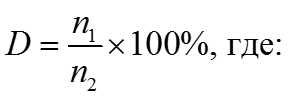 D - доля молодых граждан в возрасте от 14 до 35 лет в Артемовском городском округе, участвующих в деятельности общественных объединений, различных форм общественного самоуправления;n1 - число граждан в возрасте от 14 до 35 лет в Артемовском городском округе, участвующих в деятельности общественных объединений, различных форм общественного самоуправления, за прошедший год;n2 - общее число молодых граждан в возрасте от 14 до 35 лет, проживающих в Артемовском городском округе.Показатель 2. Доля молодежи, принявшей участие в мероприятиях по приоритетным направлениям молодежной политики, от общего количества молодежи.Значение показателя рассчитывается на основе информации отдела по работе с детьми и молодежью Администрации Артемовского городского округа, муниципального учреждения по работе с молодежью, некоммерческих организаций, реализующих мероприятия по приоритетным направлениям молодежной политики, как отношение числа граждан в возрасте от 14 до 35 лет, принявших участие в мероприятиях по приоритетным направлениям молодежной политики за прошедший год, к общему числу молодых граждан в возрасте от 14 до 35 лет, выраженное в процентах.Значение показателя рассчитывается по формуле: D - доля молодежи, принявшей участие в мероприятиях по приоритетным направлениям молодежной политики, от общего количества молодежи; n1 - число граждан в возрасте от 14 до 35 лет в Артемовском городском округе, вовлеченных в мероприятия по приоритетным направлениям молодежной политики; n2 - общее число граждан в возрасте от 14 до 35 лет, проживающих в Артемовском городском округе.Показатель 3. Доля поддержанных молодежных инициатив от общего количества молодежных инициатив по результатам грантовых конкурсов.Значение показателя рассчитывается на основе информации отдела по работе с детьми и молодежью Администрации Артемовского городского округа, как отношение поддержанных молодежных инициатив к общему количеству инициатив по результатам грантовых конкурсов за счет средств Программы, выраженное в процентах.Значение показателя рассчитывается по формуле: D - доля поддержанных молодежных инициатив от общего количества молодежных инициатив по результатам грантовых конкурсов; n1 - число поддержанных молодежных инициатив; n2 – общее количество молодежных инициатив по результатам грантовых конкурсов, заявившихся в рамках подпрограммы.Показатель 4. Количество действующих молодежных представительных органов.Значение показателя рассчитывается на основе информации отдела по работе с детьми и молодежью Администрации Артемовского городского округа как суммарное количество действующих органов молодежного самоуправления в отчетном периоде.Показатель 5. Количество муниципальных учреждений, подведомственных органу местного самоуправления по работе с молодежью, обеспеченных объектами инфраструктуры.Значение показателя рассчитывается на основе информации отдела по работе с детьми и молодежью Администрации Артемовского городского округа как суммарное количество существующих и созданных за отчетный период элементов инфраструктуры молодежной политики на территории Артемовского городского округа.Показатель 6. Количество созданных элементов инфраструктуры молодежной политики (клубов по месту жительства).Значение показателя рассчитывается на основе информации отдела по работе с детьми и молодежью Администрации Артемовского городского округа как суммарное количество созданных элементов инфраструктуры молодежной политики за отчетный период на территории Артемовского городского округа.Показатель 7. Количество действующих молодежных коворкинг-центровЗначение показателя рассчитывается на основе информации отдела по работе с детьми и молодежью Администрации Артемовского городского округа.Значение показателя рассчитывается по формуле:Е = n1 + n2 + ... + nm, где:Е – общее количество действующих молодежных коворкинг-центров; n1, n2 – количество учреждений, на базе которых действует молодежный коворкинг-центр. Показатель 8. Доля молодых граждан в возрасте от 14 до 35 лет - участников проектов и мероприятий, направленных на формирование здорового образа жизни, профилактику социально опасных заболеваний, от общего числа молодых граждан в возрасте от 14 до 35 лет.Значение показателя рассчитывается на основе информации отдела по работе с детьми и молодежью, как соотношение числа граждан в возрасте от 14 до 35 лет, участников проектов и мероприятий, направленных на формирование здорового образа жизни, профилактику социально опасных заболеваний, к общему числу граждан в возрасте от 14 до 35 лет, проживающих в Артемовском городском округе, умноженное на 100%.Значение показателя рассчитывается по формуле:D - доля молодых граждан в возрасте от 14 до 35 лет в Артемовском городском округе - участников проектов и мероприятий, направленных на формирование здорового образа жизни, профилактику социально опасных заболеваний;n1 - число граждан в возрасте от 14 до 35 лет - участников проектов и мероприятий, направленных на формирование здорового образа жизни и профилактику социально опасных заболеваний;n2 - общее число граждан в возрасте от 14 до 35 лет, проживающих в Артемовском городском округе.Показатель 9. Доля несовершеннолетних граждан в возрасте от 14 до 18 лет, трудоустроенных через молодежные биржи труда, в общем числе граждан в возрасте от 14 до 18 лет, проживающих в Артемовском городском округеЗначение показателя рассчитывается по формуле: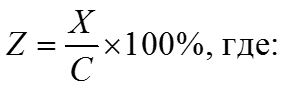  Z - доля несовершеннолетних граждан в возрасте от 14 до 18 лет, трудоустроенных через молодежную биржу труда, в текущем финансовом году;X - количество несовершеннолетних граждан в возрасте от 14 до 18 лет, трудоустроенных через молодежную биржу труда, в текущем финансовом году;C - численность молодых граждан в возрасте от 14 до 18 лет, проживающих в Артемовском городском округе по состоянию на начало отчетного периода.Показатель 10. Доля молодых граждан в возрасте от 14 до 35 лет, участвующих в мероприятиях гражданско-патриотической направленности, к общей численности населения Артемовского городского округа, от общего числа молодых граждан в возрасте от 14 до 35 лет. Значение показателя рассчитывается на основе информации отдела по работе с детьми и молодежью, отчетов муниципального учреждения по работе с молодежью Артемовского городского округа о реализации муниципального задания, как соотношение числа граждан в возрасте от 14 до 35 лет, участвующих в мероприятиях по патриотическому воспитанию, к общему числу молодых граждан в возрасте от 14 до 35 лет, проживающих в Артемовском городском округе, умноженное на 100%.Значение показателя рассчитывается по формуле: D - доля молодых граждан Артемовского городского округа, участвующей в мероприятиях по патриотическому воспитанию;n1 - число молодых граждан в возрасте от 14 до 35 лет, участвующих в мероприятиях по патриотическому воспитанию, за текущий финансовый год;n2 - общее число молодых граждан в возрасте от 14 до 35 лет, проживающих в Артемовском городском округе.Подпрограмма 5. «Совершенствование системы гражданской обороны, защиты населения и территорий от чрезвычайных ситуаций природного и техногенного характера, обеспечения пожарной безопасности и охраны общественного порядка на территории Артемовского городского округа»Показатель 1. Охват оповещаемого населения о возникновении чрезвычайных ситуаций (далее – ЧС).Значение показателя рассчитывается как отношение количества оповещаемого населения о возникновении ЧС, к общему количеству населения, проживающего в Артемовском городском округе, умноженное на 100 процентов.Показатель 2. Обучение руководителей гражданской обороны предприятий и неработающего населения действиям при ЧС.Значение показателя рассчитывается как отношение количества обученных руководителей гражданской обороны предприятий и неработающего населения действиям при ЧС, к общему количеству человек, подлежащих обучению, умноженное на 100 процентов.Показатель 3. Доля населения, охваченного противопожарной профилактикой.Значение показателя рассчитывается как отношение количества населения, охваченного противопожарной профилактикой, к общему количеству населения, проживающего в Артемовском городском округе, умноженное на 100 процентов.Показатель 4. Доля наружных источников пожарного водоснабжения, пригодных к эксплуатации.Значение показателя рассчитывается как отношение количества наружных источников пожарного водоснабжения, пригодных к эксплуатации, к общему количеству наружных источников пожарного водоснабжения, умноженное на 100 процентов.Показатель 5. Повышение уровня профессиональной подготовки сотрудников добровольных пожарных дружин.Значение показателя рассчитывается как отношение количества действующих сотрудников добровольных пожарных дружин, прошедших обучение, к общему количеству сотрудников добровольных пожарных дружин, умноженное на 100 процентов.Показатель 6. Оперативность принятия решений и надежность функционирования МКУ АГО «ЕДДС».Значение показателя определяется на основании информации                       МКУ АГО «ЕДДС».Показатель 7. Снижение общего числа преступлений, зарегистрированных на территории Артемовского городском округа.Значение показателя определяется на основании данных Главного управления Министерства внутренних дел Российской Федерации по Свердловской области.Показатель 8. Количество граждан, привлеченных к охране общественного порядка (участие в добровольной народной дружине Артемовского городского округа)Значение показателя определяется на основании количества граждан, привлеченных к охране общественного порядка (участие в добровольной народной дружине Артемовского городского округа).Подпрограмма 6. «Развитие градостроительной деятельности на территории Артемовского городского округа»Показатель 1.  Количество разработанных проектов планировки и проектов межевания территорий.Значение показателя определяется на основании постановлений Администрации Артемовского городского округа об утверждении проектов планировки и проектов межевания территорий.Показатель 2. Количество земельных участков, на которых проведено межевание для предоставления однократно бесплатно.Значение показателя определяется на основании информации, полученной от ФГБУ «ФКП Росреестра».Показатель 3. Количество кварталов на которых проведены комплексные кадастровые работы.Значение показателя определяется на основании информации, полученной от ФГБУ «ФКП Росреестра».Показатель 4. Разработка генеральных планов и правил землепользования и застройки, внесение в них изменений территорий и населенных пунктов Артемовского городского округа.Значение показателя определяется на основании решений Думы Артемовского городского округа о разработке (внесение изменений) генеральных планов и правил землепользования и застройки на территории Артемовского городского округа.Подпрограмма 7.  «Обеспечение развития архивного дела в Артемовском городском округе»Показатель 1. Доля социально-правовых запросов граждан, исполненных в установленные законодательством сроки, от общего числа поступивших в МБУ АГО «ЦАД» запросов социально-правового характераЗначение показателя определяется по формуле:Дспз = Кспз / ОЧспз x 100, где:Дспз - доля социально-правовых запросов граждан, исполненных в установленные законодательством сроки, от общего числа поступивших в МБУ АГО «ЦАД» запросов социально-правового характера, процентов;Кспз - количество социально-правовых запросов граждан, исполненных в установленные законодательством сроки. Значение указывается в соответствии с журналом регистрации запросов граждан социально-правового характера;ОЧспз - общее число поступивших в МБУ АГО «ЦАД» запросов социально-правового характера. Значение указывается в соответствии с журналом регистрации запросов граждан социально-правового характера.Показатель 2. Доля числа пользователей архивными документами, удовлетворенных качеством муниципальных услуг, оказываемых                 МБУ АГО «ЦАД» в сфере архивного делаЗначение показателя определяется по формуле:Дчп = Кп / Очп x 100, где:Дчп - доля числа пользователей архивными документами, удовлетворенных качеством муниципальных услуг, оказываемых                    МБУ АГО «ЦАД» в сфере архивного дела, процентов;Кп - количество пользователей архивными документами, удовлетворенных качеством муниципальных услуг. Значение указывается в соответствии с данными ежеквартального и годового отчета о результатах проведения мониторинга качества предоставления муниципальных услуг за отчетный период (приложения № 1 и 2 к Порядку проведения мониторинга качества предоставления государственных и муниципальных услуг в Свердловской области, утвержденному Постановлением Правительства Свердловской области от 29.01.2013 № 100-ПП «Об организации проведения мониторинга качества предоставления государственных и муниципальных услуг в Свердловской области»);Очп - общее число пользователей архивной информацией                      МБУ АГО «ЦАД» по всем муниципальным услугам. Значение указывается в соответствии с формой статистической отчетности 1-ГМУ, утвержденной приказом Росстата от 17.12.2018 № 744 «Об утверждении форм федерального статистического наблюдения для организации Министерством экономического развития Российской Федерации федерального статистического наблюдения о предоставлении государственных (муниципальных) услуг».Показатель 3. Доля архивных документов, хранящихся в                                 МБУ АГО «ЦАД» в соответствии с требованиями нормативов хранения, от общего числа архивных документов, хранящихся в МБУ АГО «ЦАД»Значение показателя определяется по формуле:Дхга = (К1 / ОКах) + (К2 / ОКах) + (К3 / ОКз) ++ (К4 / ОКах) + (К5 / ОКах) / 5 x 100, где:Дхга - доля архивных документов, хранящихся в МБУ АГО «ЦАД» в соответствии с требованиями нормативов хранения, от общего числа архивных документов, хранящихся в МБУ АГО «ЦАД», процентов;К1 - количество архивохранилищ, оснащенных системами автоматического пожаротушения;К2 - количество архивохранилищ, оснащенных средствами охранной сигнализации;К3 - количество замеров температурно-влажностного режима, соответствующих нормативным значениям;К4 - количество архивохранилищ, в которых отсутствуют насекомые, грызуны, пыль;К5 - количество архивохранилищ, отвечающих нормативным требованиям светового режима;ОКах - общее количество архивохранилищ;ОКз - общее количество замеров температурно-влажностного режима.Установлены понижающие коэффициенты:0,2 - наличие в архивохранилищах плесневых грибов;0,3 - степень загруженности архивохранилищ на уровне 97 - 100 процентов.Показатель 4. Доля архивных документов, поставленных на государственный учет, от общего количества архивных документов, находящихся на хранении в МБУ АГО «ЦАД»Значение показателя определяется по формуле:Дгу = Кгу / ОКад x 100, где:Дгу - доля архивных документов, поставленных на государственный учет, от общего количества архивных документов, находящихся на хранении в МБУ АГО «ЦАД», процентов;Кгу - количество архивных документов, поставленных на государственный учет. Значение определяется в соответствии с данными программного комплекса «Архивный фонд» на 01 января текущего года;ОКад - общее количество архивных документов, находящихся на хранении в МБУ АГО «ЦАД». Значение определяется на основе паспорта МБУ АГО «ЦАД», сформированного в программном комплексе «Архивный фонд» по состоянию на 01 января текущего года. Паспорт составляется в соответствии с Регламентом государственного учета документов Архивного фонда Российской Федерации, утвержденным приказом Государственной архивной службы России от 11.03.1997 № 11 «Об утверждении Регламента государственного учета документов Архивного фонда Российской Федерации».Показатель 5. Доля запросов граждан по архивным документам, исполненных в установленные законодательством срокиЗначение показателя определяется по формуле:Дзг = Кзг / ОЧз x 100, где:Дзг - доля запросов граждан по архивным документам, исполненных в установленные законодательством сроки, процентов;Кзг - количество запросов граждан по архивным документам, исполненных в установленные законодательством сроки. Значение указывается в соответствии с журналом регистрации письменных обращений граждан МБУ АГО «ЦАД»;ОЧз - общее число поступивших в МБУ АГО «ЦАД» запросов граждан по архивным документам. Значение указывается в соответствии с журналом регистрации письменных обращений граждан в МБУ АГО «ЦАД».Показатель 6. Доля работников архивных МБУ АГО «ЦАД» прошедших профессиональную переподготовку или повышение квалификации в установленные сроки, от общего количества работниковЗначение показателя определяется по формуле:Драб = Краб / ОКраб x 100, где:Драб - доля работников МБУ АГО «ЦАД», прошедших профессиональную переподготовку или повышение квалификации в установленные сроки, от общего количества работников, процентов;Краб - количество работников МБУ АГО «ЦАД», прошедших профессиональную переподготовку или повышение квалификации;ОКраб - общее фактическое количество работников МБУ АГО «ЦАД».Показатель 7. Количество единиц хранения архивных документов, хранящихся в МБУ АГО «ЦАД» и относящихся к муниципальной собственности Артемовского городского округаЗначение показателя определяется на основании сведений о количестве архивных документов, хранящихся в МБУ АГО «ЦАД» и паспорта                       МБУ АГО «ЦАД», сформированного в программном комплексе «Архивный фонд» по состоянию на 01 января текущего года. Паспорт составляется в соответствии с Регламентом государственного учета документов Архивного фонда Российской Федерации, утвержденным приказом Государственной архивной службы России от 11.03.1997 № 11 «Об утверждении Регламента государственного учета документов Архивного фонда Российской Федерации» с учетом количества единиц хранения, подлежащих приему в текущем году (Годовой план работы архивной службы Артемовского городского округа, утвержденный главой Артемовского городского округа).Показатель 8. Количество единиц хранения архивных документов, хранящихся в МБУ АГО «ЦАД» и относящихся к государственной собственности Свердловской областиЗначение показателя указывается в соответствии с данными сведений о количестве и составе архивных документов, относящихся к государственной собственности Свердловской области и хранящихся в муниципальном (муниципальных) архиве (архивах) муниципального образования на 31 декабря предшествующего года (форма к Порядку предоставления сведений о количестве единиц хранения, относящихся к государственной собственности Свердловской области и хранящихся в муниципальных архивах муниципальных образований, расположенных на территории Свердловской области, утвержденному Постановлением Правительства Свердловской области от 05.11.2009 № 1604-ПП «Об утверждении Порядка предоставления сведений о количестве единиц хранения, относящихся к государственной собственности Свердловской области и хранящихся в муниципальных архивах муниципальных образований, расположенных на территории Свердловской области, и Порядка заполнения отчетной формы о деятельности органов местного самоуправления муниципальных образований, расположенных на территории Свердловской области, по хранению, комплектованию, учету и использованию архивных документов, относящихся к государственной собственности Свердловской области») с учетом количества единиц хранения, подлежащих приему в текущем году (Годовой план работы архивной службы Артемовского городского округа, утвержденный главой Артемовского городского округа).Показатель 9.  Доля работников МБУ АГО «ЦАД», средняя заработная плата которых доведена до прогнозного значения среднемесячного дохода от трудовой деятельности по Свердловской области, от общего количества работников МБУ АГО «ЦАД» которым предусмотрено выделение субсидий на обеспечение осуществления оплаты труда работников муниципальных архивных учреждений с учетом установленных указами Президента Российской Федерации показателей соотношения заработной платы для данной категории работниковЗначение показателя рассчитывается как отношение общего количества работников МБУ АГО «ЦАД», средняя заработная плата которых доведена до прогнозного значения среднемесячного дохода от трудовой деятельности по Свердловской области, с учетом предоставленных субсидий в текущем году к общему количеству работников МБУ АГО «ЦАД», которым предусмотрено выделение субсидий в текущем году.Значение общего количества работников МБУ АГО «ЦАД», средняя заработная плата которых доведена до прогнозного значения среднемесячного дохода от трудовой деятельности по Свердловской области, с учетом предоставленных субсидий в текущем году, общего количества работников МБУ АГО «ЦАД», которым предусмотрено выделение субсидий в текущем году, определяются по данным отчетов об использовании средств областного бюджета, предоставленных в форме субсидий, и формы статистического наблюдения № ЗП-культура.Порядок предоставления субсидий из областного бюджета бюджету Артемовского городского округа на обеспечение осуществления оплаты труда работников МБУ АГО «ЦАД» с учетом установленных указами Президента Российской Федерации показателей соотношения заработной платы для работников архивной отрасли приведен в приложении № 4 к Постановлению Правительства Свердловской области от 21.10.2013                № 1277-ПП «Об утверждении государственной программы Свердловской области «Обеспечение деятельности по комплектованию, учету, хранению и использованию архивных документов, находящихся в государственной собственности Свердловской области, до 2024 года».Подпрограмма 8 «Обеспечение реализации муниципальной программы»Показатель 1. Закрепление за структурными подразделениями Администрации Артемовского городского округа, отраслевыми, функциональными, территориальными органами Администрации Артемовского городского округа, органами местного самоуправления Артемовского городского округа решения вопросов местного самоуправления и осуществления переданных государственных полномочий Свердловской области.Значение показателя определяется на основании информации структурных подразделений Администрации Артемовского городского округа, отраслевых, функциональных, территориальных органов Администрации Артемовского городского округа, органов местного самоуправления Артемовского городского округа.Показатель 2. Доля полученной статистической информации в соответствии с муниципальным контрактомЗначение показателя рассчитывается как отношение доли полученной статистической информации в соответствии с муниципальным контрактом к общему количеству необходимой статистической информации, умноженное на 100 процентов.Показатель 3. Доля муниципальных служащих, прошедших повышение квалификации, в том числе по реализации антикоррупционных механизмов в системе муниципального управленияЗначение показателя рассчитывается как отношение количества муниципальных служащих, прошедших повышение квалификации, в том числе по реализации антикоррупционных механизмов в системе муниципального управления, к общему количеству муниципальных служащих, умноженное на 100 процентов. 